Letní kino Výroviceuvede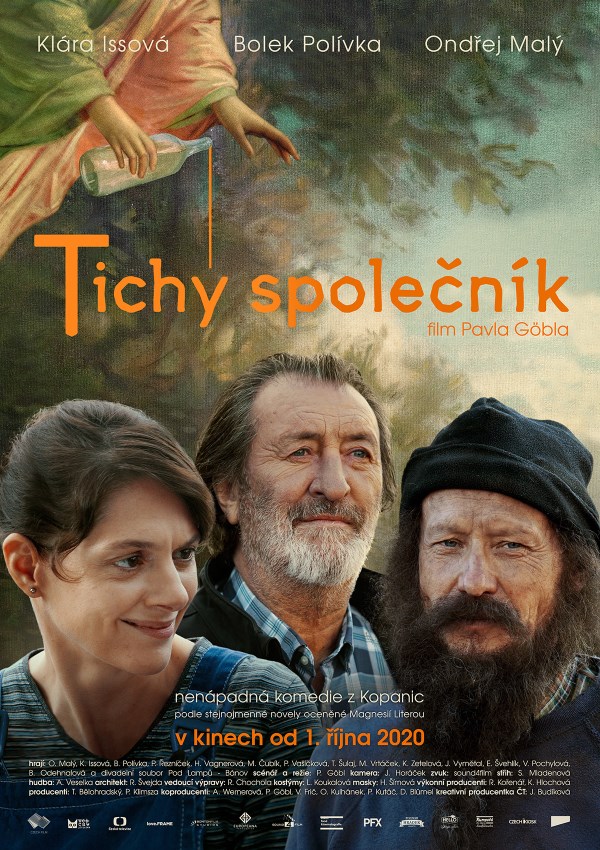 Promítá se na ploše u hospody 2. 7. 2021 po setmění cca od 21:30.vstupné dobrovolné